Name ___________________________________ Date ____________________________ Period _______A Dilly of A DrawingTurn your paper so it is wider than it is tall. From the top left hand corner of the paper, measure 8 cm and put a dot. Form this dot, measure down 38 mm and put a dot. From here you will be drawing lines.1. Go 	2 cm			SW	2. Go 	94 mm		S3. Go 	19 mm		SE4. Go 	1.4 cm 	     W5. Go 	2.5 cm 		NW6. Go  	20 mm 		S7. Go 	1.3 cm 	     SW8. Go 	1.2 cm 	     W	9. Go	3 mm		NE10. Go 	0.4 cm		E11. Go	0.8 cm 		NE12. Go   2.7 cm	     N13. Go  	10 mm	     NW14. Go	5.2 cm		N15. Go  	5.0 cm	     NE16. Go  	3.3 cm 	 	E17. Go   19 mm	     SW18. Go   9.4 cm	     S19. Go  	1.9 cm 	     SE20. Go   19 mm      E21. Go   19 mm	     NW22. Go  	94 mm 	     N23. Go  1.9 cm	     NE24. Go   4 mm	     E25. Go  	12.2 cm	     S26. Go   4 mm 	     E27. Go  1.9 cm	     NE28. Go  	9.4 cm	     N29. Go 	19 mm		NW30. Go 	19 mm 		E31. Go 	1.9 cm 		SE32. Go 	9.4 cm 		S33. Go 	1.9 			SW34. Go 	19 mm 		E35. Go 	1.9 cm 	     NE36. Go 	9.4 cm		N37. Go 	19 mm 		NW38. Go 	6.6 cm 		W39. Go 	8.1 cm		E40. Go 	50 mm		SE41. Go	10 mm		S42. Go 	5 mm 		SE 43. Go 	5 mm		NE44. Go 	0.4 cm		E45. Go 	3 mm		NW46. Go 	1.1 cm		N47. Go 	4 mm		NE48. Go 	0.4 cm		SE49. Go 	1.4 cm 	     S50. Go 	3 mm		E (Continued on back)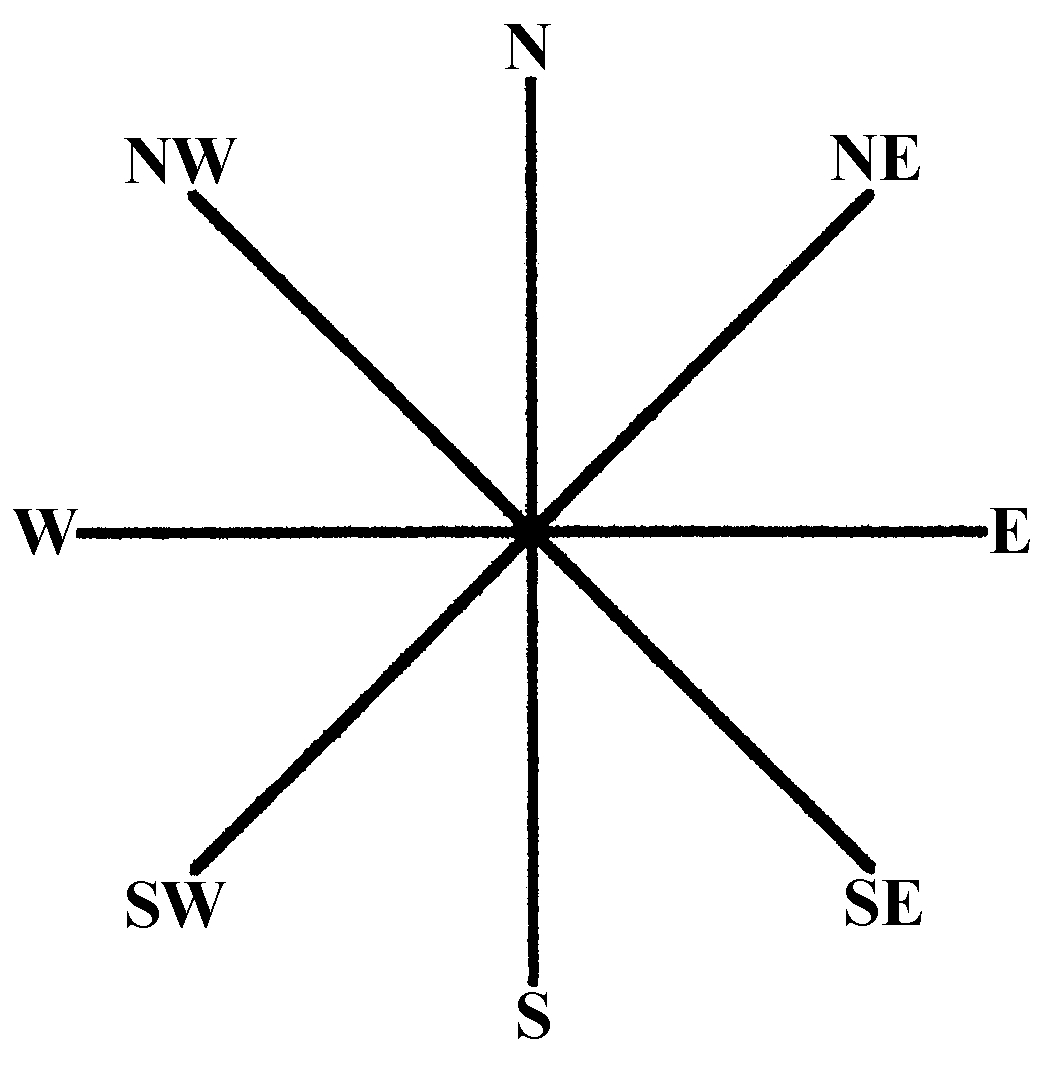 51. Go 	9 mm		SE52. Go	0.9 cm		S53. Go	5 mm		W54. Go	4 mm		NW55. Go	0.4 cm		SW56. Go	0.4 cm		SE57. Go	4 mm		NE58. Go	5 mm		E59. Go	1.9 cm		S60. Go	1.3 cm		SW61. Go	0.3 cm		W62. Go	0.5 cm		N63. Go	5 mm		S64. Go	2 mm		W65. Go	7 mm		NW66. Go	1.2 cm		N67. Go	6 mm		NW68. Go	2.5 mm		SW69. Go	2.0 cm		S70. Go	4.9 cm		SW71. Go	1.5 cm		W72. Go	1.5 cm		S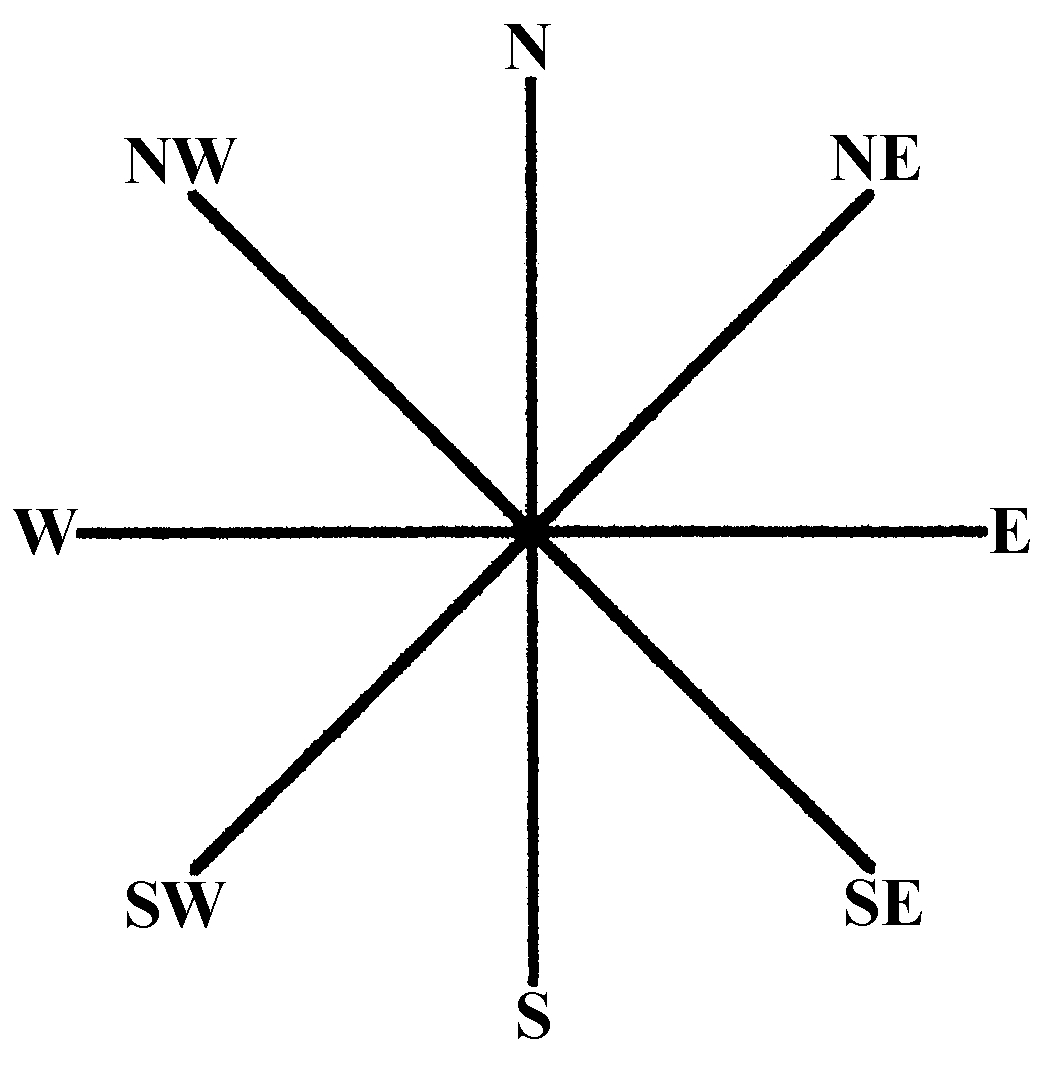 73. Go	5 mm		E74. Go	0.5 cm		SE75. Go	4 mm		W76. Go	3 mm		NW77. Go	3 mm		SE78. Go	0.4 cm		W79. Go	3 mm		NW80. Go	3 mm		SE81. Go	10 mm		W82. Go	5 mm		NW83. Go	1.5 cm		N84. Go	1.5 cm		S85. Go	0.5 cm		SE86. Go	0.4 cm		W87. Go	5 mm		NW88. Go	1.5 cm		N89. Go	5.4 cm		W90. Go	1.5 cm		S91. Go	5 mm		E92. Go	0.5 cm		SE93. Go	4 mm		W94. Go	0.3 cm		NW95. Go	3 mm		SE96. Go	4 mm		W97. Go	0.3 cm		NW98. Go	0.3 cm		SE99. Go	1.0 cm		W100. Go	 0.5 cm		NW101. Go	 1.5 cm		N102. Go	 15 mm		S103. Go	 5 mm		SE104. Go	 0.4 cm		W105. Go	 5 mm		NW106. Go	 1.5 cm		N107. Go	 17 mm		E